НОВОМИХАЙЛОВСКИЙ,   «МОРСКАЯ» ( на берегу,                                                                                       с бассейном)         Лето 2021Гостиница "Морская" расположена на берегу одной из самых чистых бухт Черноморского побережья Северного Кавказа, в тихом районе прибрежной зоны, в  поселке Новомихайловском. Новомихайловский курорт славится огромными пляжами с золотистым песком и мелкой галькой, а сам поселок окружают живописные холмы. Гостиница создает атмосферу спокойствия и уюта. Три трехэтажных корпуса со столовой, уютный двор с бассейном, детской площадкой, беседкой, мангалом и небольшой автостоянкой. Все номера в гостинице с балконами. В непосредственной близости от гостиницы "Морская" расположены: центр – 2 минуты, кафе, продовольственные магазины, различные аттракционы, ночные дискотеки, водомоторные виды спорта на пляже, рынок, аптека, детский развлекательный центр "Джунгли". К вашим услугам бесплатный интернет Wi-Fi.
Размещение: «Стандарт» 2-х, 3-х  местные номера  с удобствами (WC, душ, ТВ, холодильник, сплит-система, односпальные или двуспальные кровати, прикроватные тумбочки, шкаф, стулья, туалетный столик, стол, эл. чайник, посуда, прихожая, вешалка, зеркало, балкон, доп. место - кресло-кровать).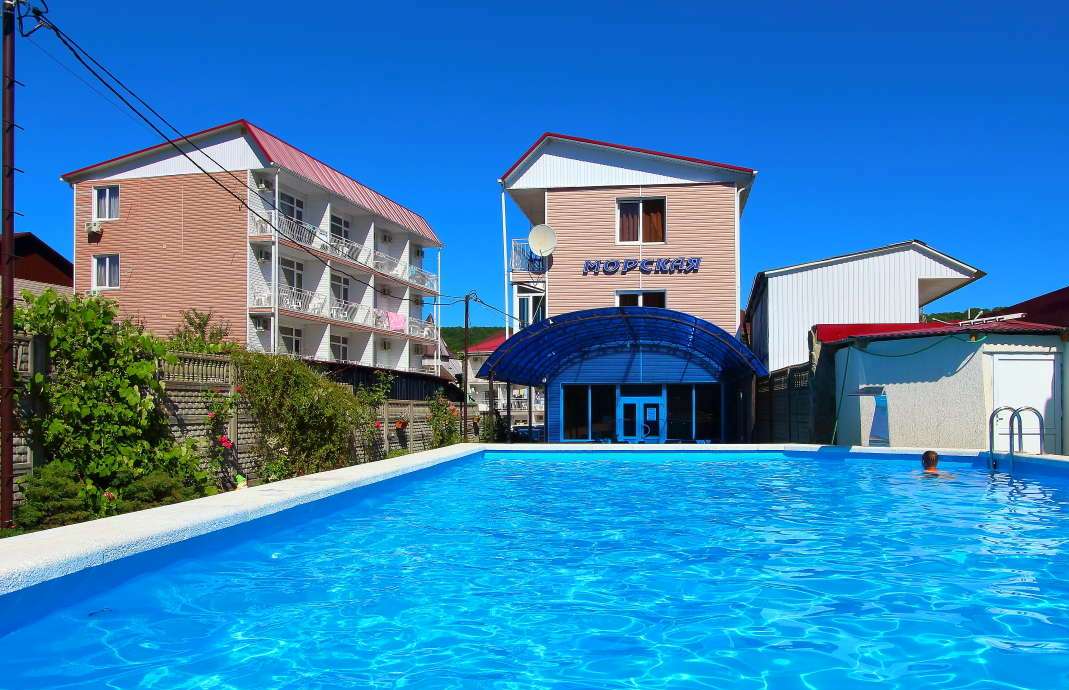 Пляж:  2 мин -  песчаный, мелко-галечный.Питание: в  гостинице есть кухня для самостоятельного приготовления, возможно 3-х разовое питание в столовой  обед в среднем 280 руб. на 1  человека. Дети: до 5 лет  на одном месте с родителями -  5200  руб., до 12 лет скидка на проезд – 200 руб.Стоимость тура на 1 человека (7 ночей)В стоимость входит:  проезд  на  автобусе, проживание в номерах выбранной категории,  сопровождение, страховка от несчастного случая.Курортный сбор за доп. плату – 10 руб/чел. в день.Выезд из Белгорода еженедельно по понедельникам.Хочешь классно отдохнуть – отправляйся с нами в путь!!!!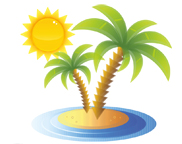 ООО  «Турцентр-ЭКСПО»                                        г. Белгород, ул. Щорса, 64 а,  III этаж                                                                                                            Остановка ТРЦ «Сити Молл Белгородский»     www.turcentr31.ru      т./ф: (4722) 28-90-40;  тел: (4722) 28-90-45;    +7-951-769-21-41РазмещениеЗаездыСТАНДАРТСТАНДАРТСТАНДАРТулучшенныйСТАНДАРТулучшенныйДоп. место дети  до 12 лет (кресло-кровать)Доп. место дети  до 12 лет (кресло-кровать)РазмещениеЗаезды2-х мест.  с удоб.3-х мест.  с удоб.2-х мест.  с удоб.3-х мест.  с удоб.Доп. место дети  до 12 лет (кресло-кровать)Доп. место дети  до 12 лет (кресло-кровать)31.05.-09.06.9500895098508950770007.06.-16.06.1060098001095010800855014.06.-23.06.10950102501160011100885021.06.-30.06.11400109501285011800915028.06.-07.07.12400119501435012950985005.07.-14.07.133501215014850136501055012.07.-21.07.138001255015400138001085019.07.-28.07.147001295016100141001145026.07.-04.08.147001295016100141001145002.08.-11.08.147001295016100141001145009.08.-18.08.147001295016100141001145016.08.-25.08.147001295016100141001145023.08.-01.09.143501255015950139001115030.08.-08.09.118501080012850118501095006.09.-15.09.1080098001180010850885013.09.-22.09.92508900107509600785020.09.-29.09.90508700965095007600